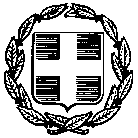 ΕΛΛΗΝΙΚΗ ΔΗΜΟΚΡΑΤΙΑ                                            Νέα Αλικαρνασσός  08/04/2022ΥΠΟΥΡΓΕΙΟ ΠΑΙΔΕΙΑΣΘΡΗΣΚΕΥΜΑΤΩΝ                                                             Αριθμ. Πρωτ. : 78ΠΕΡΙΦ/ΚΗ Δ/ΝΣΗ Π/ΘΜΙΑΣ ΚΑΙΔ/ΘΜΙΑΣ ΕΚΠ/ΣΗΣ ΚΡΗΤΗΣΔ/ΝΣΗ Δ/ΘΜΙΑΣ ΕΚΠ/ΣΗΣ Ν. ΗΡΑΚΛΕΙΟΥΓΕΝΙΚΟ  ΛΥΚΕΙΟ ΝΕΑΣ  ΑΛΙΚΑΡΝΑΣΣΟΥ                                        Ταχ. Δ/νση: Οδός Αποστ. Βαρδαξή 1Ταχ. Κώδ.: 71601 Νέα ΑλικαρνασσόςΠληροφορίες: Μηλάκης ΕμμανουήλΤηλ. 2810 229220Fax   2810 286106Mail: mail@lyk-n-alikarn.ira.sch.gr

ΠΡΟΣ : Την Διεύθυνση Δ/μιας Εκ/σης Νομού Ηρακλείου
     ΘΕΜΑ: Ανάρτηση προσφορών Τουριστικών Γραφείων για την εκδρομή των  μαθητών  της Β΄ τάξης του Γενικού Λυκείου Ν. Αλικαρνασσού στην Αθήνα.

ΑΝΑΚΟΙΝΩΣΗ

        Σύμφωνα με την υπ’αριθ. 20883/ΓΔ4/2020 (ΦΕΚ 456/Β /13-2-2020) Υ.Α. του Υ.ΠΑΙ.Θ ανακοινώνεται ότι το ΓΕΛ Νέας Αλικαρνασσού, μετά τη σχετική προκήρυξη και την αξιολόγηση των προσφορών από την αρμόδια επιτροπή, ανέθεσε τη διοργάνωση της εκπαιδευτικής  εκδρομής 56 μαθητών του ΓΕΛ Ν. Αλικαρνασσού για Αθήνα από 05/05/2022 έως 09/05/2022, στο ταξιδιωτικό γραφείο Le Grand (με συνολικό κόστος 173 € και 4 free), κρίνοντας την προσφορά απόλυτα σύμφωνη και πλέον συμφέρουσα οικονομικά, σύμφωνα με τις προϋποθέσεις της σχετικής πρόσκλησης εκδήλωσης ενδιαφέροντος.       Συνολικά κατατέθηκαν 4 κλειστές προσφορές στο σχολείο από τα εξής ταξιδιωτικά Γραφεία:Connection Travel  2) Landmarks,  3) Vai Travel,  4) LeGrand,οι οποίες δημοσιοποιούνται και στην ιστοσελίδα του σχολείου μας. 
     Σας γνωρίζουμε ότι βάσει του παραπάνω νόμου  το σχολείο δέχεται ενστάσεις μέχρι  Τετάρτη  13/04/2022 και ώρα 12.00 το μεσημέρι.                                                                                                                        Ο ΔΙΕΥΘΥΝΤΗΣ

                                                                                                           Μηλάκης Εμμανουήλ 